Dear St Andrew’s Friends:What an incredible year 2020 has been! It has been a year of challenges and adversity for the entire country. St. Andrew’s, through all the changes in our world, has remained strong and determined. We began seeking a minister well before Covid struck but the world seemed frozen in place. It was immensely frightening to move forward under unknown circumstances. We will be eternally grateful to Rev. Donna for graciously extending her ministry to us during these trying times. She continued to think of new and wonderful ways to reach our congregation. Those weekly messages were very inspiring to so many of us. We owe her a world of thanks. In the background, our Search Committee worked diligently in seeking a Minister for St. Andrew’s .We had numerous meetings and work sessions. We made many phone calls, sent numerous emails, and read a great deal of information. I am grateful as Chair of the Search Committee for all those who worked so diligently: JoAnn Day, Heather Felton, Betty Bradley, Merna Edison and Alli Joseph.  We bubbled together and thought positively despite our fears. Under the most trying circumstances, this committee moved forward in faith and prayer. We have miraculously succeeded in finding a wonderful new minister for St .Andrew’s. We welcome Rev.Cheryl Bolton to our fold.  Rev.Bolton brings many gifts with her, and we look forward to our journey together.Susan Buro HammChair of the Search Committee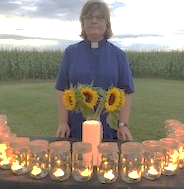 Hello St. Andrew’s Church Family! My name is Cheryl Bolton or Rev. Cheryl or Pastor Cheryl or just plain Cheryl. I am so pleased to be joining your Faith Community and I look forward to meeting everyone as soon as it is safe to do so. But until then here is a little about me. I am a farm wife, my husband and I have been married for almost 32 years and we are the Owner/Operators of Seldom Rest Family Farms Ltd. just outside the village of Kerwood. We have three grown children, Tiffany, Nicole and Daniel, one Son in law, a couple of Grand pups and soon we will welcome our first Grandchild. This soon to be grandma is very excited about that! Outside my family and church life, I am a very active Optimist member at club, District and International levels. I am a black belt in Shogen-ryu Karate, don’t worry I’m not very active with it anymore. I enjoy reading, collecting teddy bears, a good cup of coffee and visiting. So please stop by the office and we’ll get to know each other better, safely of course. See you soon! Peace and Blessings,   Rev. Cheryl Bolton, M.Div.